Р А С П О Р Я Ж Е Н И Еот 08.04.2019   № 868-рг. МайкопО закрытии движения транспорта по улице 12 Марта от улицы Жени Попова до улицы 9 Января в г. МайкопеВ связи с проведением аварийных земляных работ на подземной магистральной теплосети по улице 12 Марта от улицы Жени Попова до улицы 9 Января в г. Майкопе:1. Закрыть движение транспорта по улице 12 Марта от улицы Жени Попова до улицы 9 Января с 08:00 часов 09.04.2019 до 18.00 часов 17.04.2019 в г. Майкопе.2. Рекомендовать ответственному за проведение работ начальнику РВС (Хачемизов А.Т.) согласовать с МКУ «Благоустройство муниципального образования «Город Майкоп» организацию движения транспорта на указанном участке улично-дорожной сети на время производства работ и уведомить отдел ГИБДД ОМВД России по г. Майкопу (г. Майкоп, ул. Ворошилова, 225), ФГКУ «1 отряд Федеральной Противопожарной Службы по Республике Адыгея» (г. Майкоп, ул. Хакурате, 642) о дате, месте и времени производства работ.3. Разместить настоящее распоряжение на официальном сайте Администрации муниципального образования «Город Майкоп».4. Настоящее распоряжение вступает в силу со дня его подписания.Глава муниципального образования«Город Майкоп»	                                                                         А.Л. Гетманов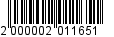 Администрация муниципального 
образования «Город Майкоп»Республики Адыгея 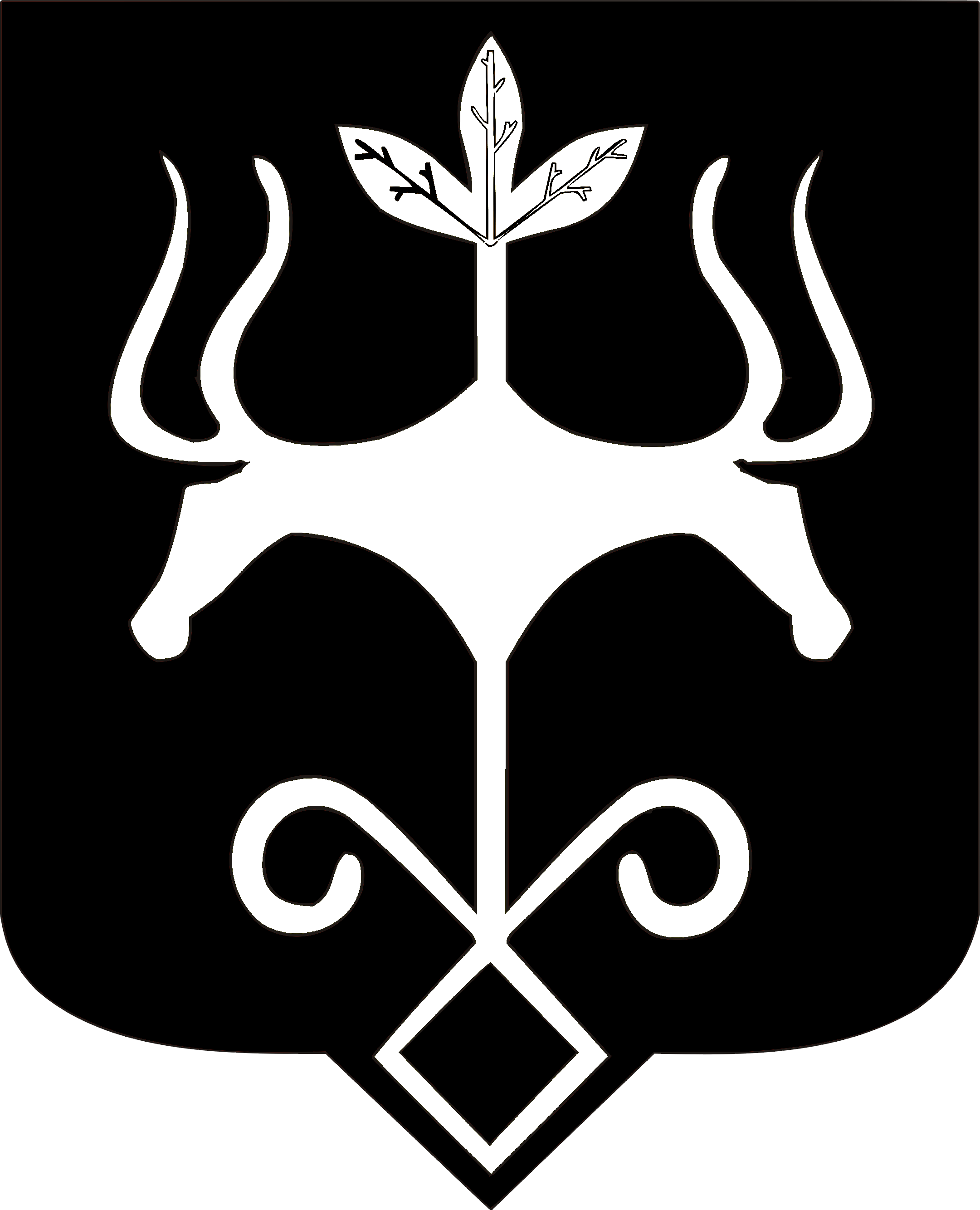 Адыгэ Республикэммуниципальнэ образованиеу 
«Къалэу Мыекъуапэ» и Администрацие